Тема: Современные сказки о животных (Александр Курляндский «Ну,  погоди!»)Цели:1. Знакомство детей со сказкой-сценарием к мультфильму «Ну, погоди!»2.Развитие умения осмысливать заглавие произведения, его связь с содержанием произведения, главной мыслью, развитие умения находить ключевые слова в тексте.3. Развитие умения аргументировать свою точку зрения, выражение своего отношения к героям, событиям, языку произведения.Ход урока1.Проверка домашнего задания.-С чем мы с вами сейчас работаем?-С какими произведениями мы с вами работаем? Назовите пожалуйста их.-Сейчас мы с вами повторим и вспомним все пройденные ранее произведения (работа с диском фронтальная)- Саша будет читать вопрос и выбирать ответ, если вы считаете, что ответ верен, то хлопайте в ладоши, если нет, сидите тихо. 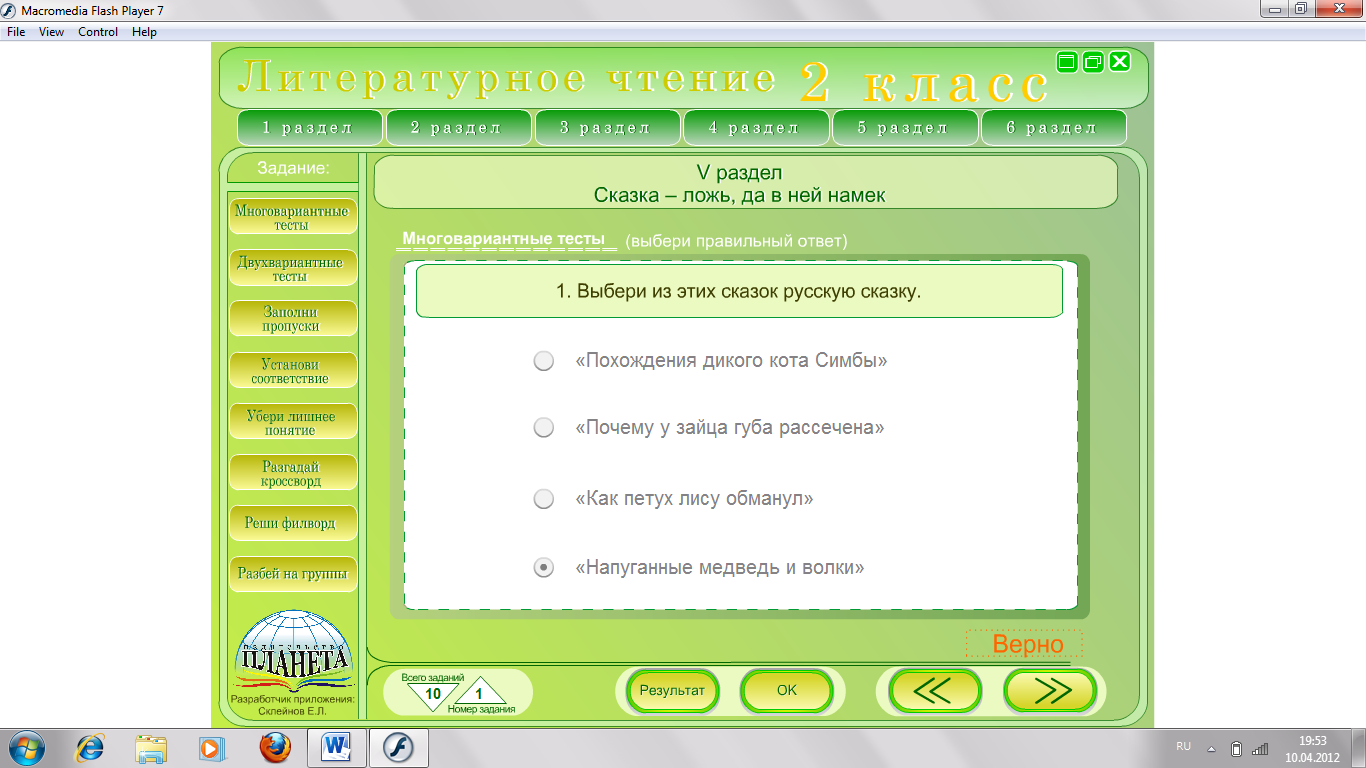 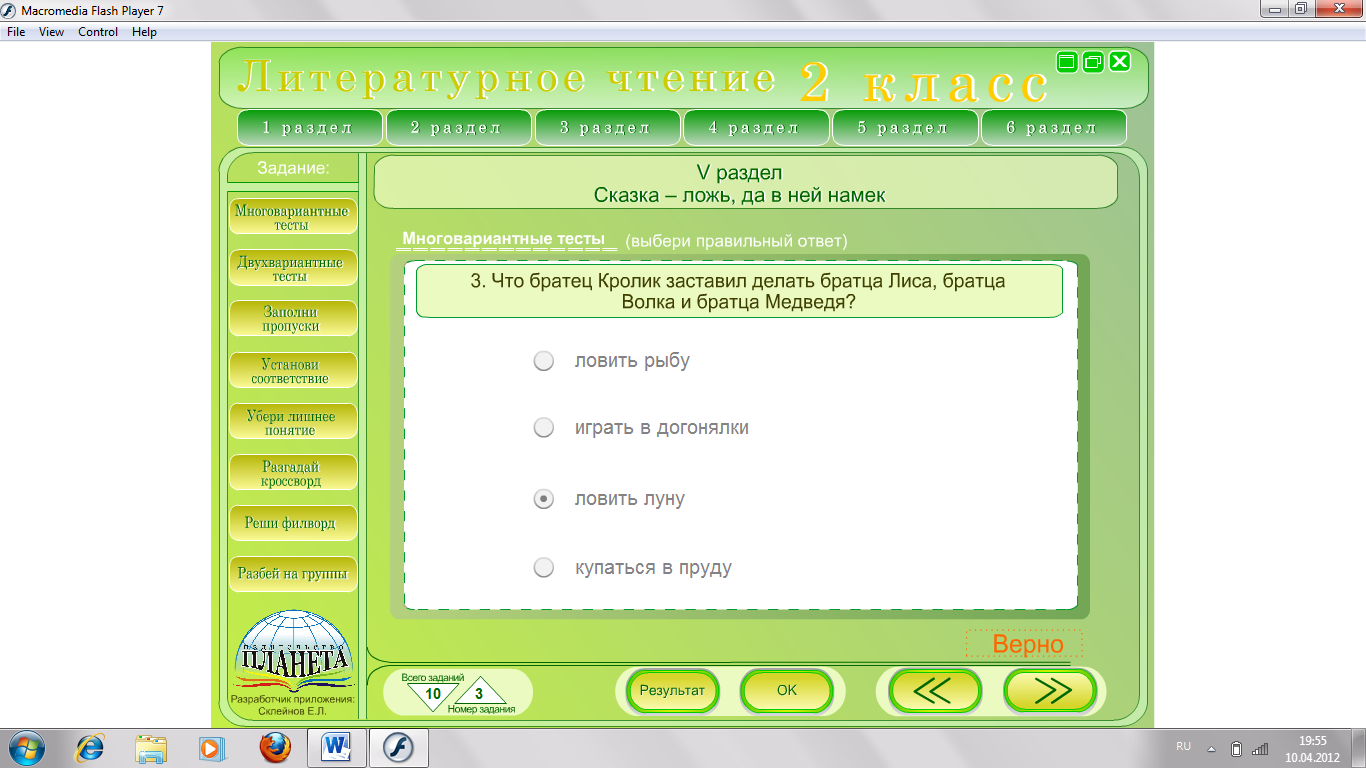 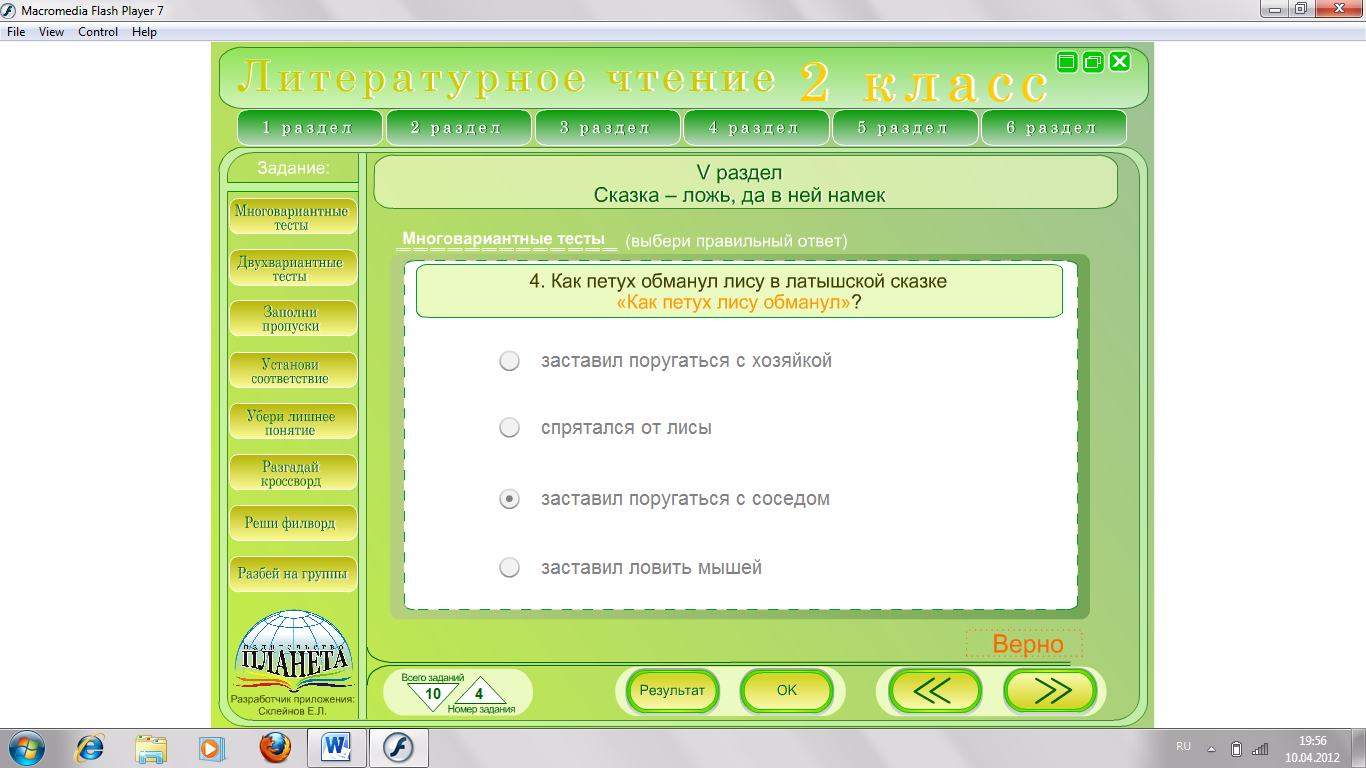 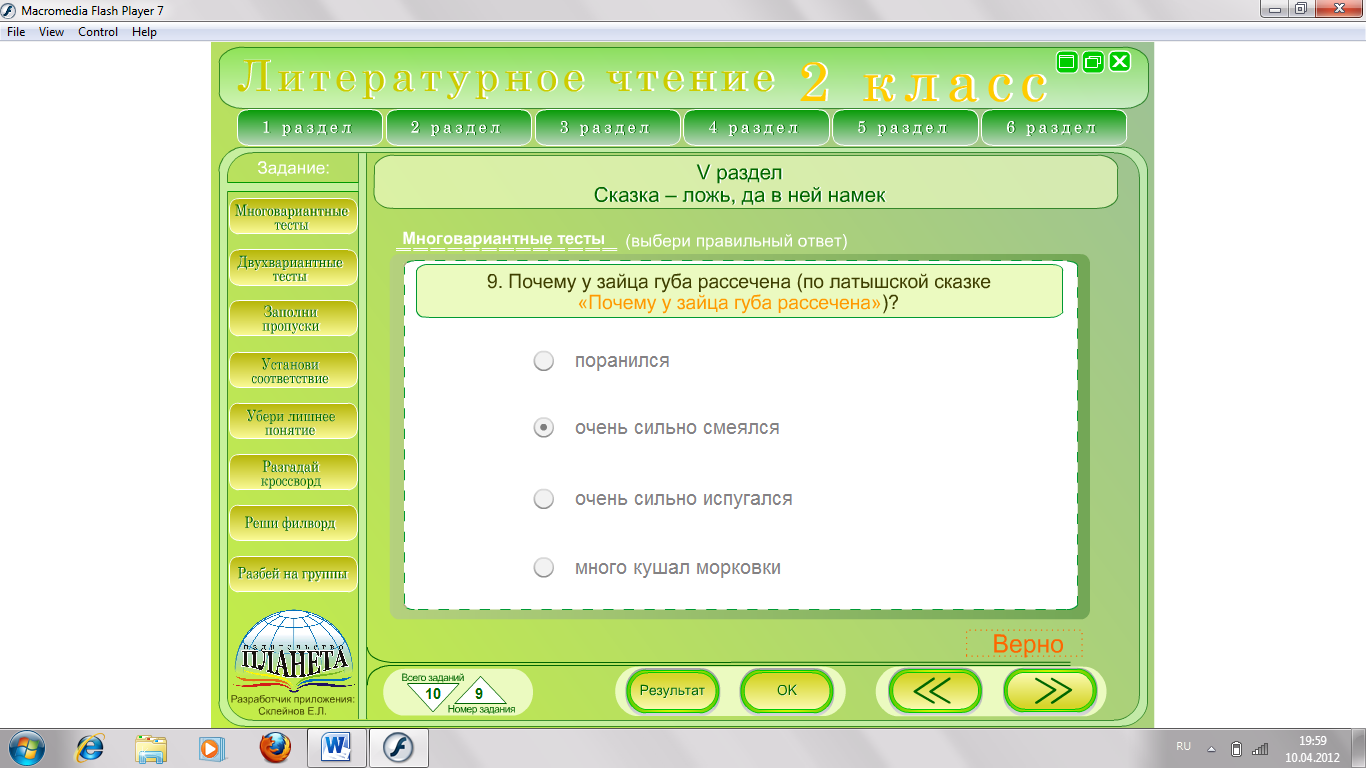 Игра «Сказочный аукцион»-Назовите как можно больше сказок, в которых действует лиса, петух, заяц, волк. («Лиса и рак», «Напуганные медведь и волки», «Как братец Кролик заставил братца Лиса, братца Волка и братца Медведя ловить луну», «Почему у зайца губа рассечена», «Как петух лису обманул») -  Давайте с вами дадим характеристику этим животным (работа с диском )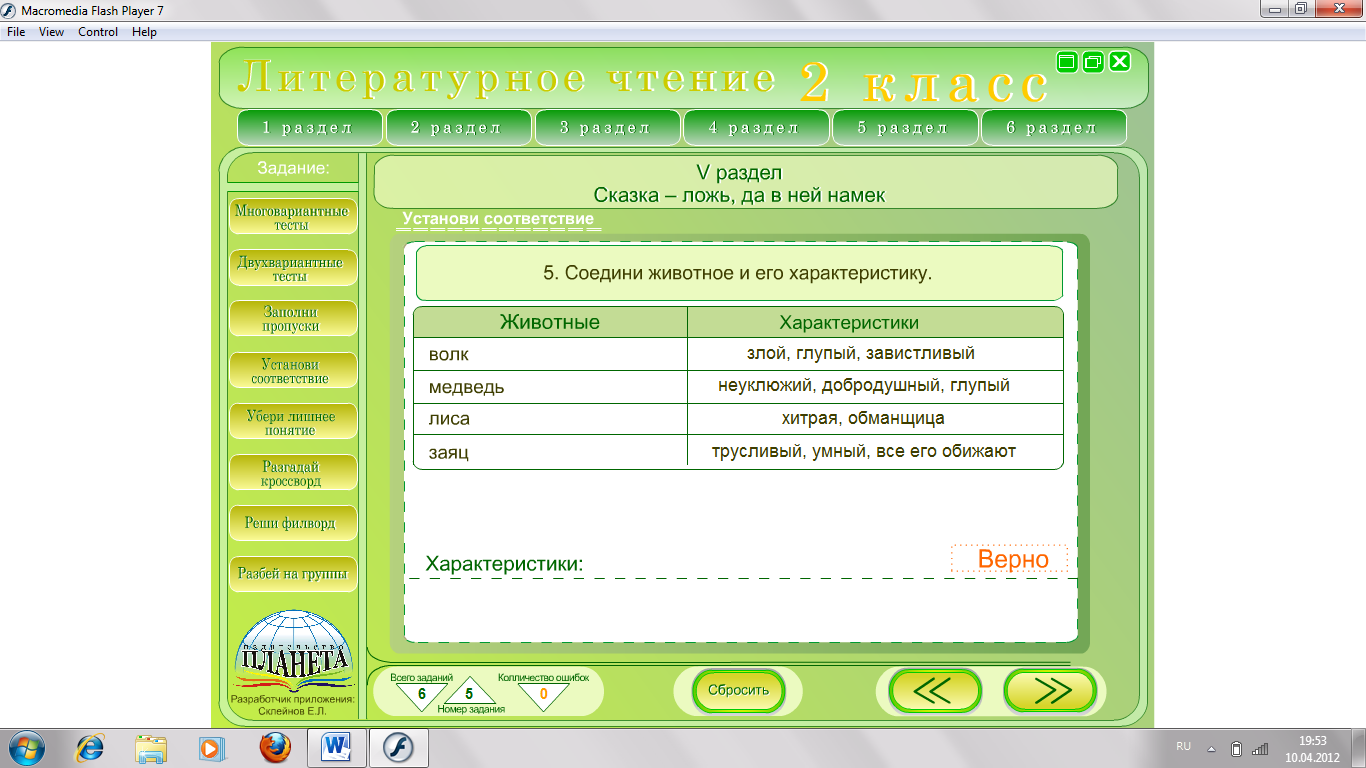 -У вас на партах лежат карточки с заданиями, вставьте пожалуйста слова «ДА» если вы согласны, «НЕТ» если вы считаете что  утверждение неверно (карточки из двухвариантных тестов) (проверка с диском) (индивидуальная работа) 1. Правда ли, что рак прибежал раньше лисы в русской сказке «Лиса и рак»?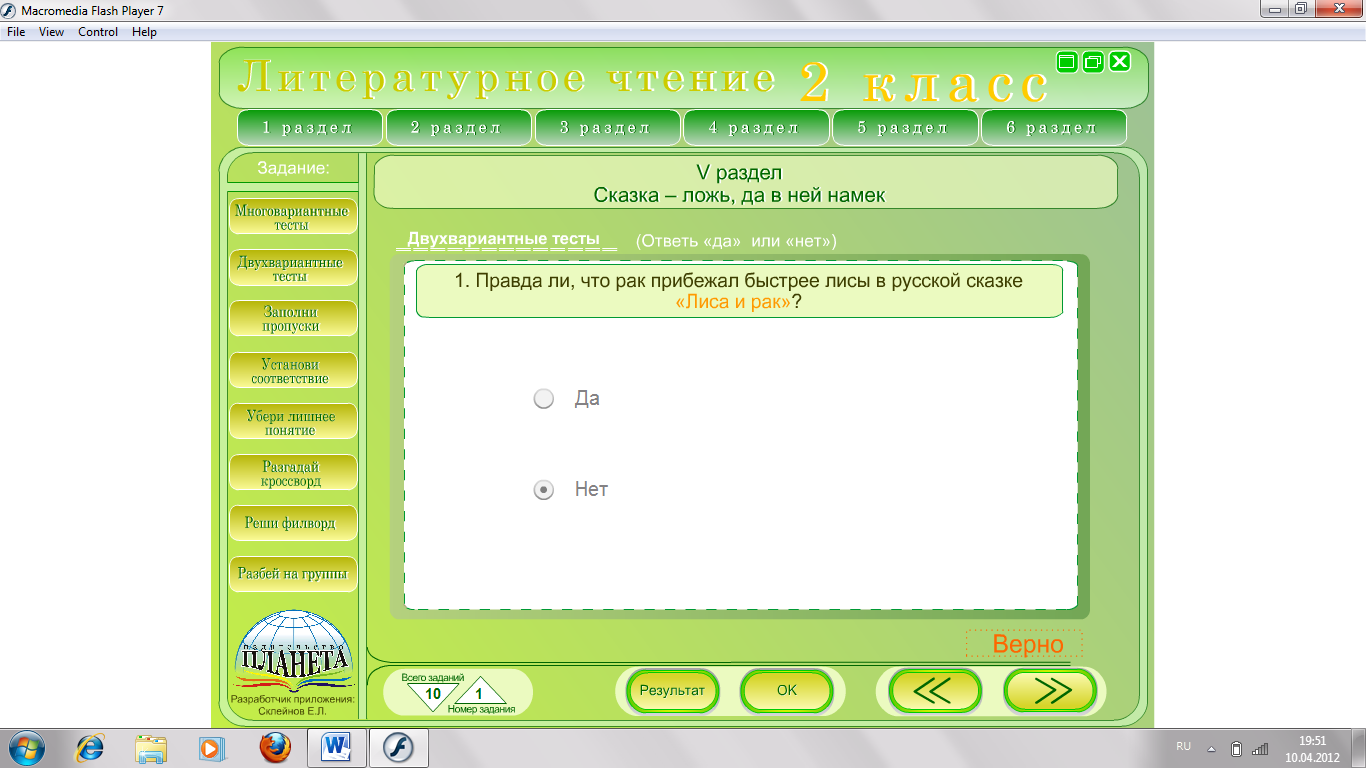 2. Кот Симба герой афроамериканцев США._____________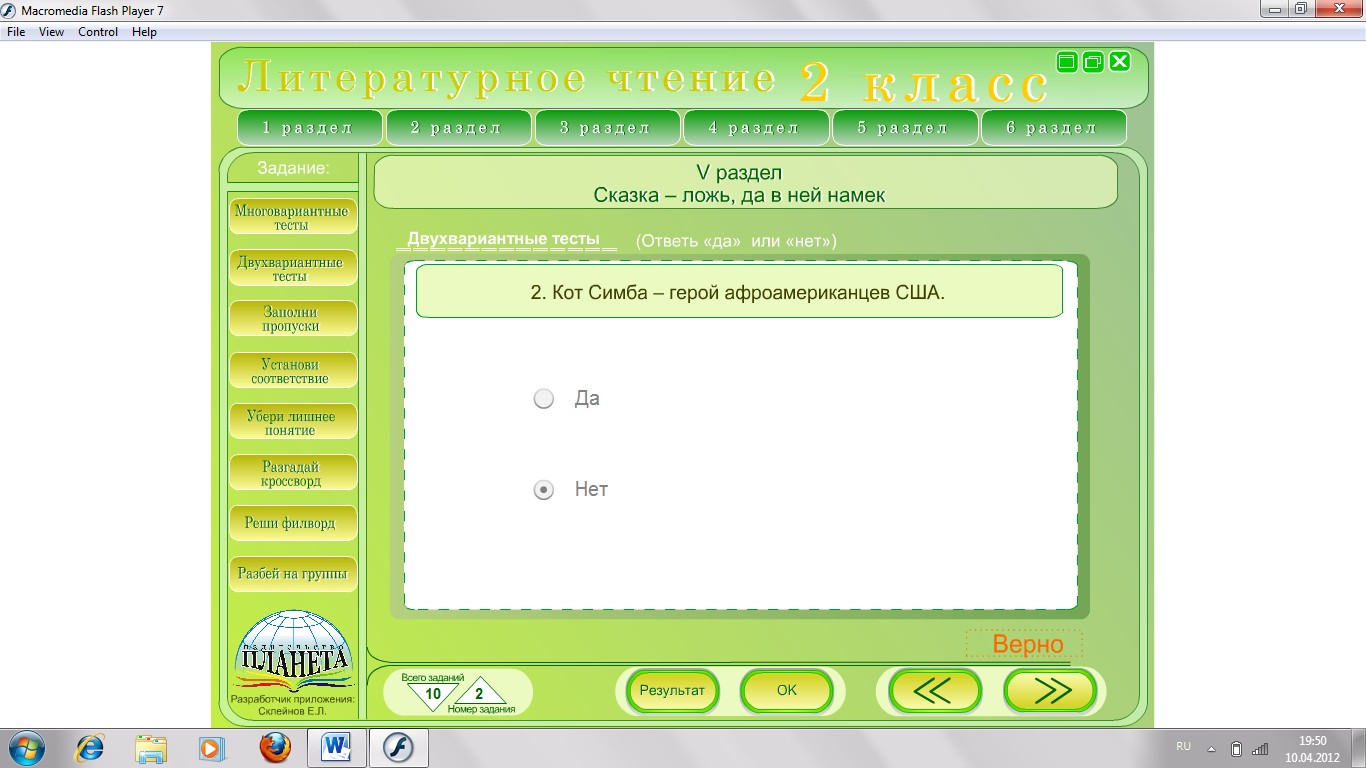 3.Кот Симба герой африканской сказки.___________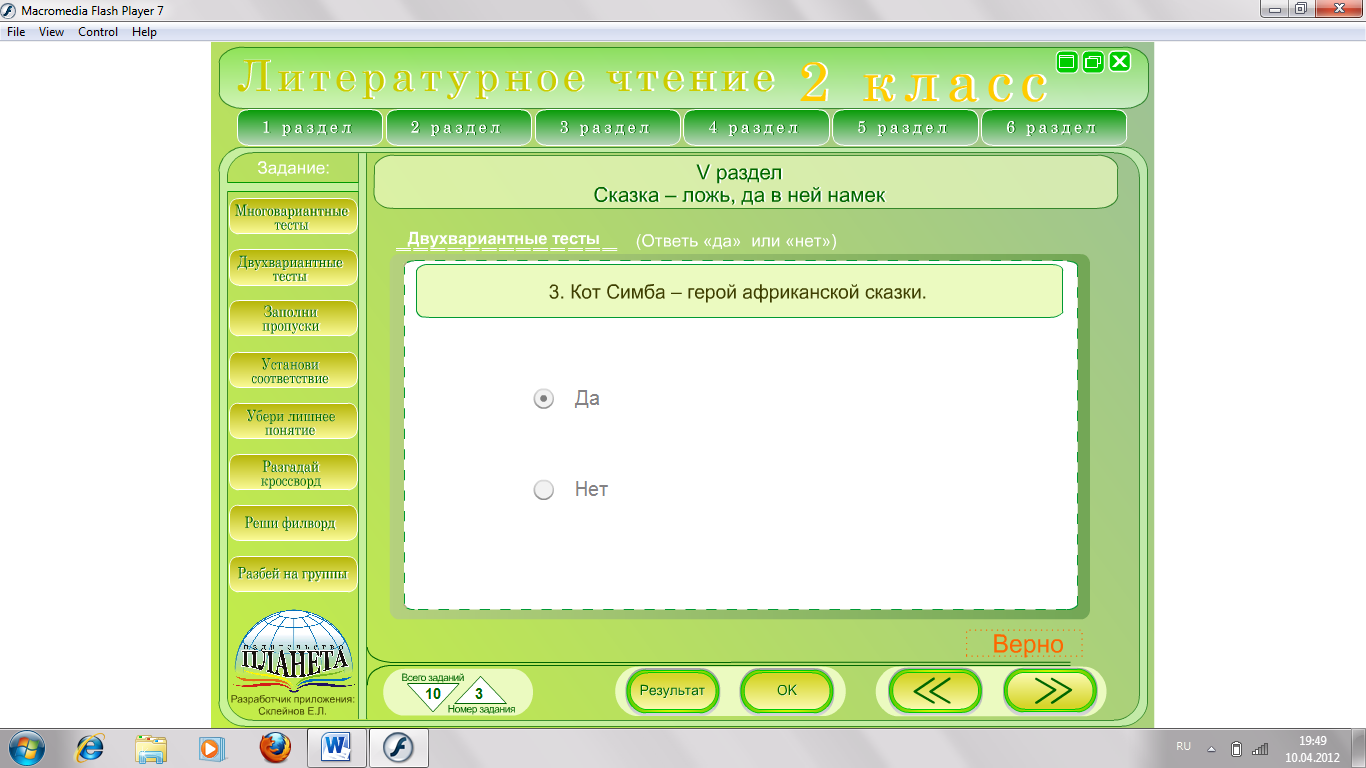 4. «Напуганные медведь и волки» и «Три калача и одна баранка» - русские сказки._________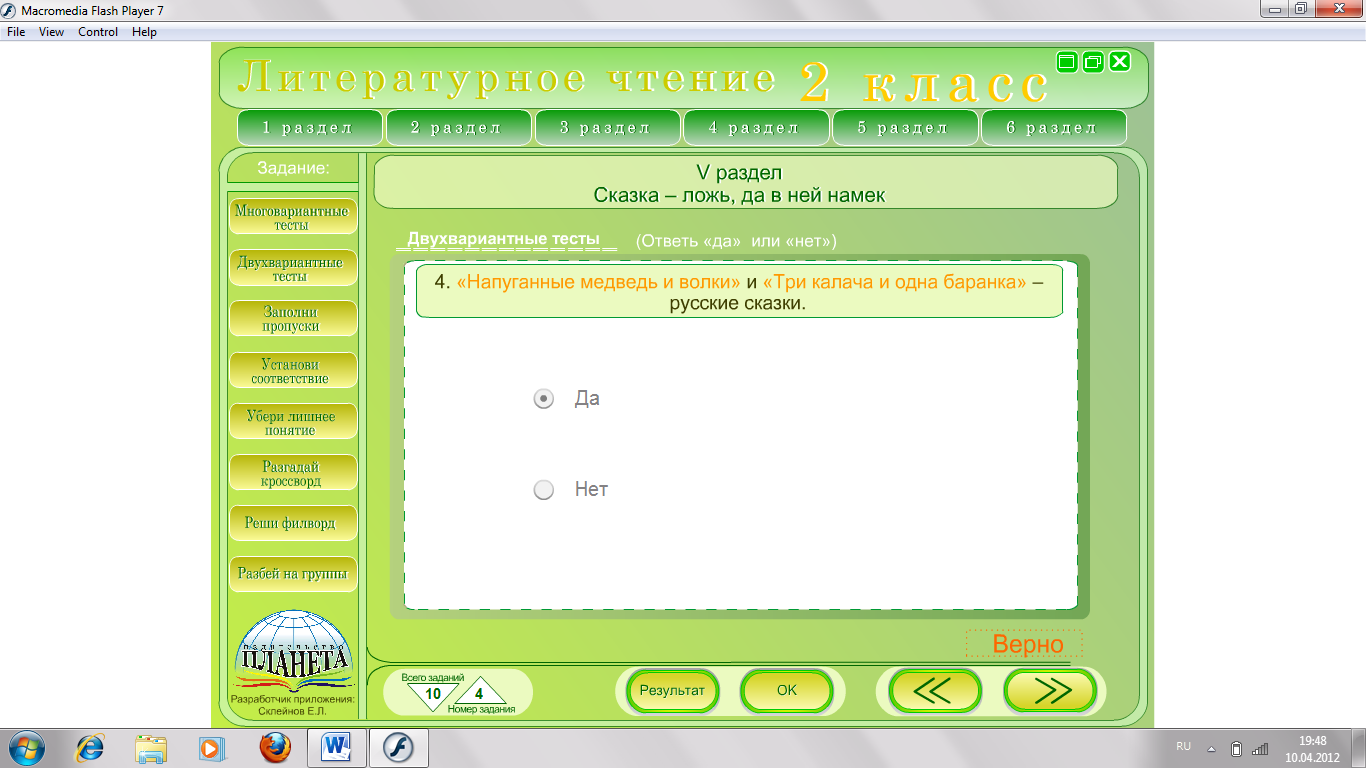 5. Баран, козёл, кот Васька, петух – всё это герои русской сказки «Напуганные медведь и волки».______________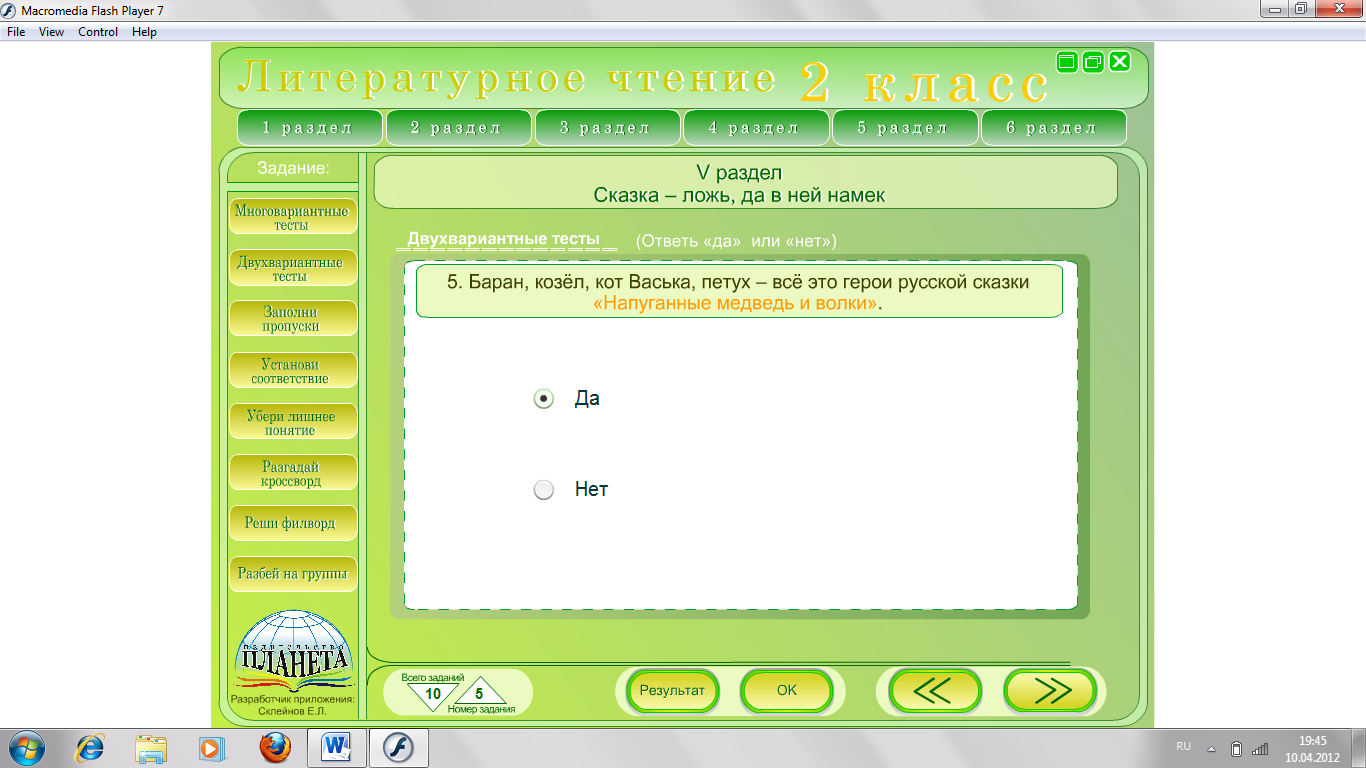 6. Кот Симба был царём котов._________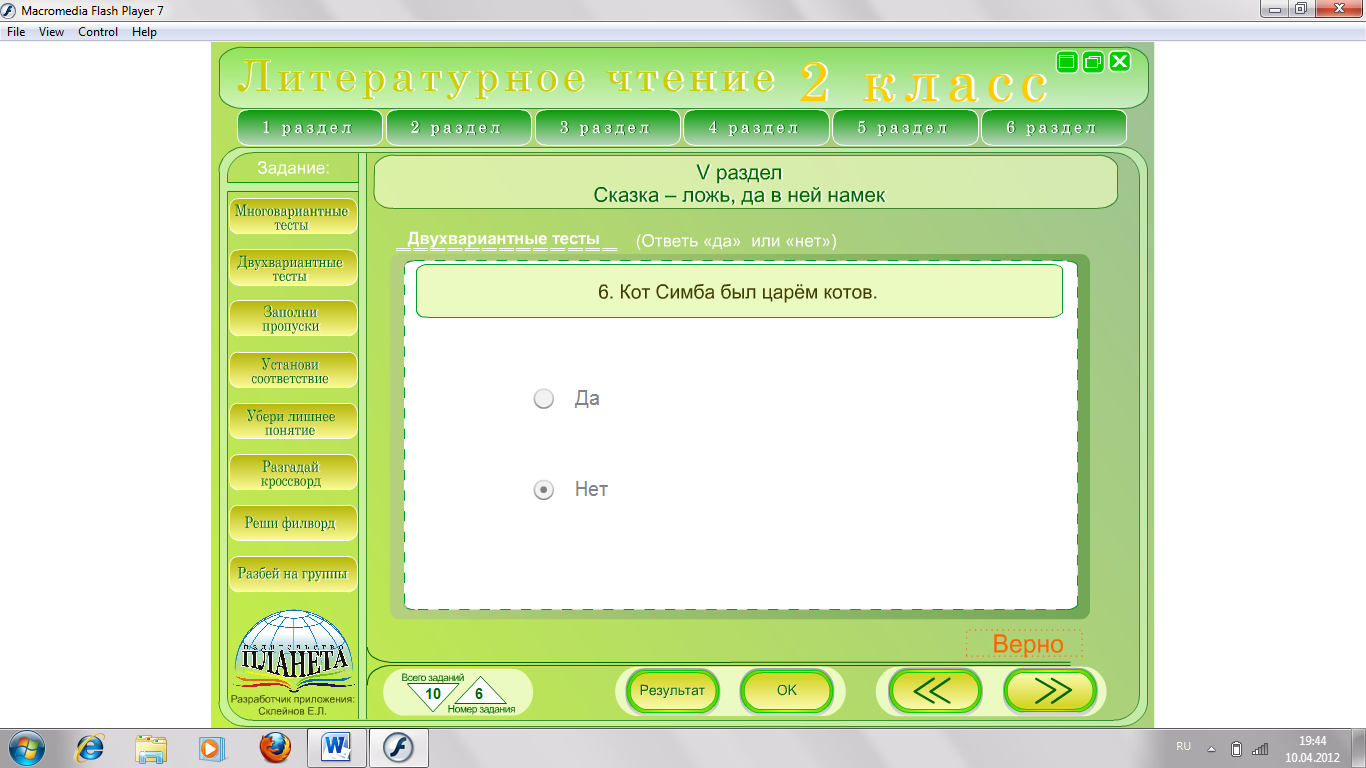 7. Братец Кролик заставил братца Лиса, братца Волка и братца Медведя ловить луну._______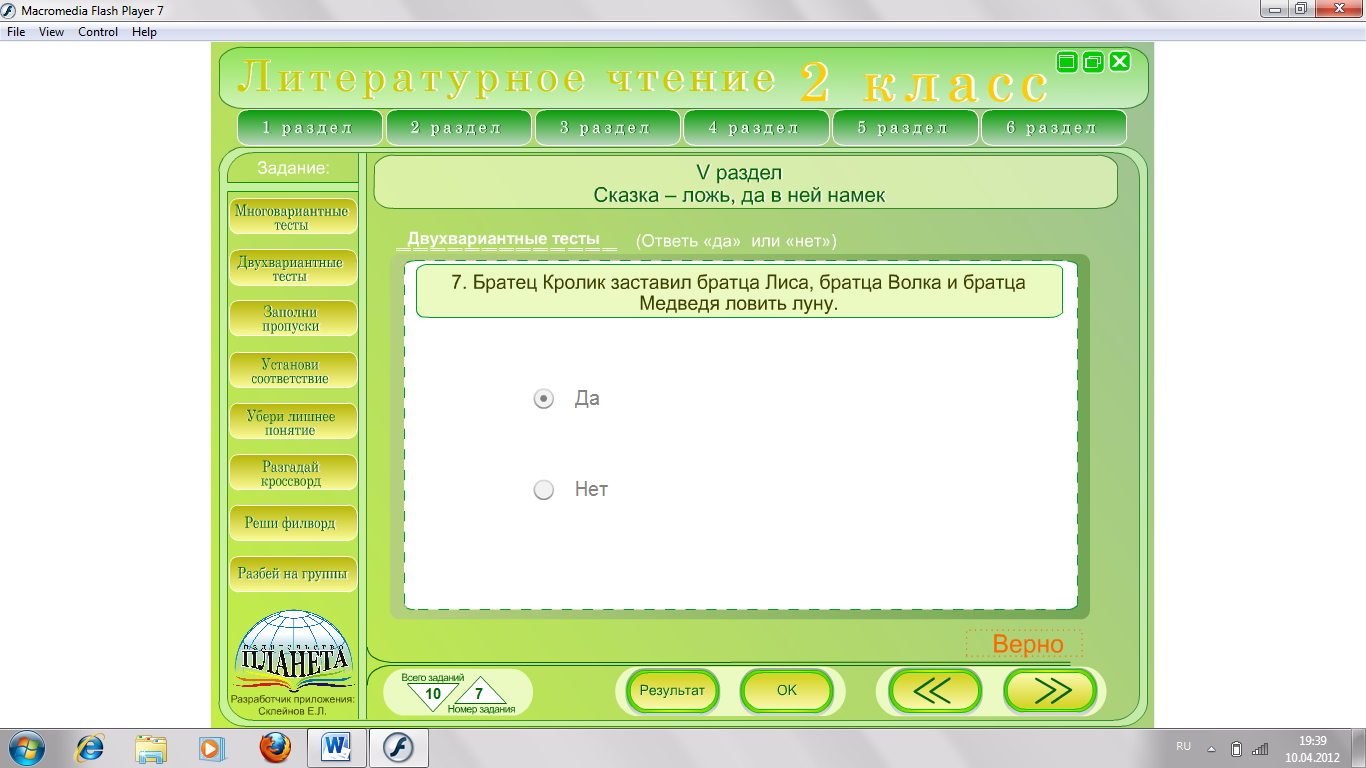 -Ребята, а как вы понимаете значение слов браниться, боронить, норовит, наседка, позарился? Проверка с таблицей на доске (слайд с диска проверка) (работа в группах, каждой группе дается одно слово и варианты возможных ответов, группа должна подобрать правильный ответ и обосновать свой выбор, одно слово оставить на слайде, дети сами подберут ему значение в ходе проверки)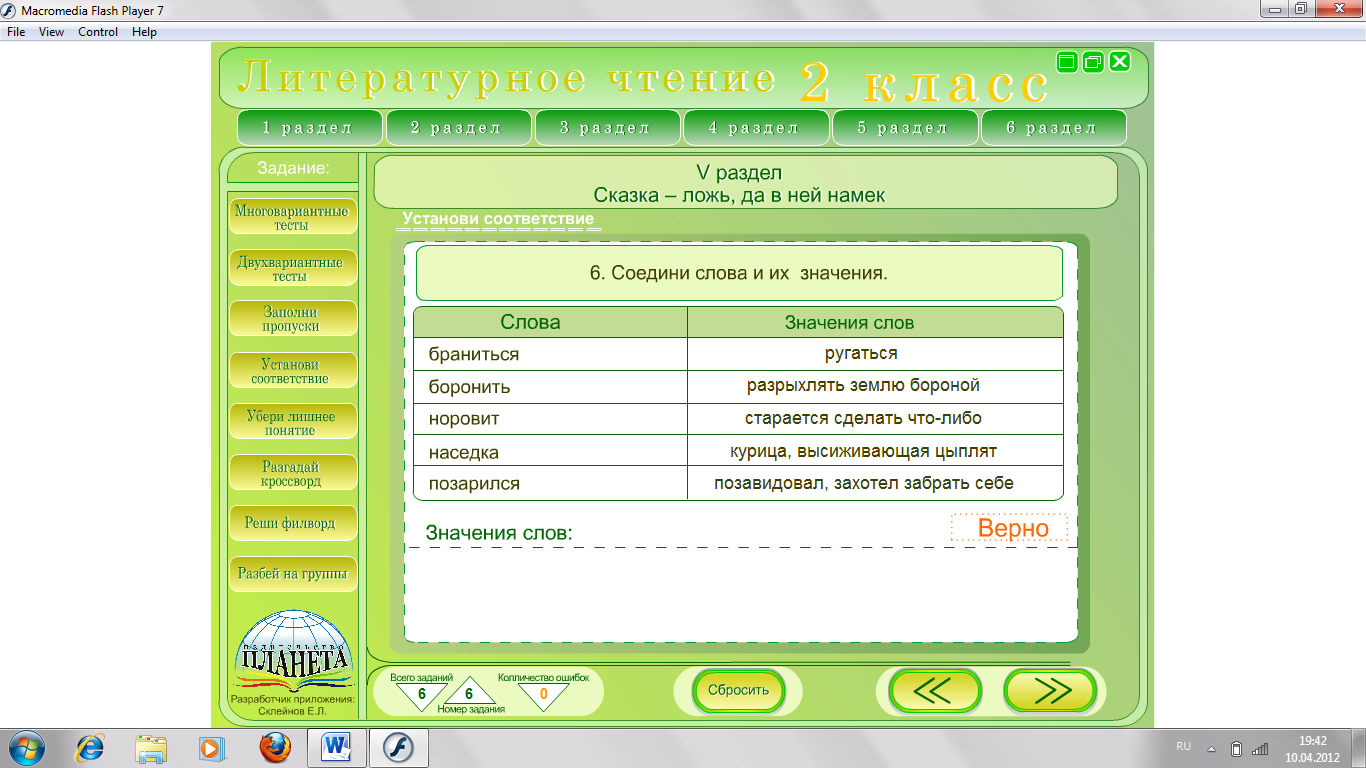 (запасной вариант карточки, где необходимо найти названия всех персонажей и выделить разными цветами-Какие признаки сказки вы можете перечислить? (вывешивание табличек на доску самими детьми)(Троекратный повтор Волшебные предметыЖивотные разговаривают человеческим голосомЖивотные наделены человеческими качествами)2. Работа с авторским текстом-Откройте учебники на странице 81. Прочитайте  слова Афанасия. (чтение текста, переход к произведению «Ну, погоди!»)-Какие мультфильмы с героями-животными вы видели?-Какой из мультфильмов вам нравится больше всего? Чем?-Кто видел мультфильм «Ну, погоди!»?-Вспомните самые интересные моменты. Расскажите.-Чем Волк и Заяц отличаются от своих собратьев из русских народных сказок?3.Работа с текстом сказки.Рассматривание иллюстрации (с.82)-Какие действующие лица изображены и чем они заняты?-Что необычного вы видите?-Можно ли предположить, кто они сейчас: друзья или враги?Чтение вслух учителем. Вопрос после чтения.-Так кто же Заяц и Волк – друзья или враги?4. Работа со сказкой после чтения.-Какая это сказка (Веселая)-Почему Волк так и остается Волком, а Заяц – это Зайчик  (симпатии автора на стороне смышлёного неунывающего Зайчика)-Было ли вам жаль Волка? Почему он попадает во все эти передряги?5.Итог урока.-О чем мы с вами сегодня говорили на уроке?-Что вспоминали?-Что нового узнали?-Для чего мы с вами все это делали?-Чего мы это с вами делали?(Показ мультфильма «Ну, погоди!»)ЛПЗЦВОЛИЕАЯКСТМЕДВЕАУХЬДБАРАНСИКОТАБМ